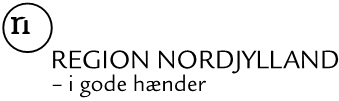 Tinglysning af deklaration om undersøgelsesboringerlok.navn.    Tinglysningen af deklarationen om undersøgelsesboringer på din ejendom matr. nr. matrnr, beliggende adresse er nu udført. Region Nordjylland, Kontoret for Jordforurening og Råstoffer, fremsender hermed en kopi af deklarationen Erstatningsbeløbet på kr. erstatningsbeløb til godtgørelse for ulemper og pålæggelse af servitut overføres snarest til din konto.Med venlig hilsensagsbehtitelVedlagt:	Kopi af deklarationOplysningsark til grundejer – underretning om behandling af personoplysninger efter Databeskyttelsesforordningen (EU-forordning 2016/679)Kopi til:	kommune Kommune, Teknisk ForvaltningOplysningsark til grundejerUnderretning om behandling af personoplysningerEfter Databeskyttelsesforordningen (EU-forordning 2016/679) skal Region Nordjylland oplyse grundejer om følgende:Kontoret for Jordforurening og Råstoffer, Region Nordjylland, behandler personoplysninger om dig i forbindelse med regionens arbejde efter jordforureningsloven. Derfor får du nedenstående oplysninger. Oplysningerne skal hjælpe dig til at forstå, hvilke oplysninger der behandles, hvad der er formålet med dem mm.Region Nordjylland er dataansvarlig for de oplysninger, som vi behandler om dig. Du finder vores kontaktoplysninger nedenfor:Region NordjyllandNiels Bohrs Vej 309220 Aalborg ØstCVR-nr.:29190941
Telefon: 97 64 80 00Mail: region@rn.dkKontaktoplysninger på Region Nordjyllands databeskyttelsesrådgiverHvis du har spørgsmål til behandling af dine oplysninger, er du altid velkommen til at kontakte vores databeskyttelsesrådgiver, som hedder Karin Bruhn Termannsen. Du kan kontakte hende på følgende måde:På e-mail: dpo@rn.dkPå telefon: 61 55 55 55 (hverdage kl. 9-14)Ved brev til Region Nordjylland, Niels Bohrs Vej 30, 9220 Aalborg ØstFormålet med og retsgrundlaget for behandlingen af dine personoplysningerJordforureningslovens formål er at medvirke til at forebygge, fjerne eller begrænse jordforurening og forhindre eller forebygge skadelig virkning fra jord-forurening på grundvandet, menneskers sundhed eller miljøet i øvrigt. Dette fremgår af lovens § 1.Efter jordforureningsloven er Region Nordjylland forpligtet til at gennemføre en kortlægning af forurenede eller muligt forurenede arealer i regionen. Kortlægningen anvendes f. eks. til at godkende byggeri, anlægsprojekter, jordflytninger, ændringer af arealanvendelsen og frivillige oprydninger på de forurenede arealer. Kortlægningen anvendes også, når regionen gennemfører forurenings-undersøgelser og afværgeindsats i de såkaldte offentlige indsatsområder. Det vil sige i områder med særlige drikkevandsinteresser og indvindingsoplande til almene vandværker samt på boliggrunde, børneinstitutioner og offentlige legepladser. Regionens indsats sker dels i en miljø- og sundhedsprioriteret rækkefølge, dels efter den særlige værditabsordning for helårsboliger. Som led i regionens arbejde kan der være behov for at udarbejde udbudsmateriale, deponere jord, søge afledningstilladelser, overføre penge til NEMkonto, offentliggøre årlige indsatsplaner eller orientere om afgørelser efter jordforureningsloven. Hvor stammer dine personoplysninger fraRegionen indsamler oplysninger, der kan belyse eventuel jordforurening på din ejendom, f. eks. nuværende/tidligere anvendelser/brancher, olietanke, kemikalie-oplag, oplagspladser, deponeringer, miljøforhold, uheld mv., herunder oplysninger om bygninger, kloakker, driftsperioder, driftsforhold, virksomhedsindretning, brug af miljøfremmede stoffer osv. Regionen indsamler oplysninger i form af sagsmateriale, registreringer, kort, fotos, luftfotos m.v. Regionen kan desuden gøre brug af oplysninger om matrikulære forhold, ejendomsoplysninger og restriktioner på din ejendom. Materialet kan indhentes i regionens og kommunens sager (eventuelt www.weblager.dk), hos andre myndigheder, brancheorganisationer, det centrale virksomhedsregister www.cvr.dk, lokalhistoriske arkiver, tingbogen, nuværende/tidligere ejere/brugere/ansatte, lokalkendte m.v.ModtagereVi videregiver eller overlader dine personoplysninger til en lang række modtagere. De vil på forespørgsel om aktindsigt blive givet videre til f. eks. ejendomsmæglere, advokater, kreditinstitutter, købere og andre interesserede, med mindre særlige forhold gør sig gældende. Et uddrag af oplysningerne kan søges frem via www.tjekdingrund.dk. De indsamlede oplysninger indgår i regionens database over forurenede og muligt forurenede arealer. Materialet udleveres til rådgivende ingeniørfirmaer, som udfører forureningsundersøgelser og oprensningsprojekter for regionen eller private bygherrer.Regionens database opdateres løbende, og data om eventuel forurening på din ejendom overføres dagligt til Danmarks Miljøportal. Regionen logger de benyttede IP-adresser.Opbevaring af dine personoplysningerRegion Nordjylland opbevarer de indsamlede oplysninger i hh.t. retningslinjerne i Arkivloven. Oplysningerne er dokumentationen for en administrativ afgørelse om kortlægning eller ej, truffet efter jordforureningsloven, og de skal derfor bevares.  Du har som grundejer ret til at få at vide, hvilke oplysninger regionen behandler og kan naturligvis kræve forkerte oplysninger berigtiget.Dine rettighederDu har efter databeskyttelsesforordningen en række rettigheder i forhold til vores behandling af oplysninger om dig.Du kan læse mere om disse rettigheder på Region Nordjyllands hjemmeside:http://www.rn.dk/om-region-nordjylland/dine-rettigheder-naar-regionen-behandler-oplysninger-om-digKlage til DatatilsynetDu har ret til at indgive en klage til Datatilsynet, hvis du er utilfreds med den måde, vi behandler dine personoplysninger på. Du finder Datatilsynets kontaktoplysninger på www.datatilsynet.dk.NavnAdresse 1Adresse 2Postnr. Og by